Об утверждении Положения о проведении смотра-конкурса «Готовность образовательных организаций Слободо-Туринского муниципального района к началу нового учебного года»	В соответствии с Федеральными законами от 29 декабря 2012 года              № 273-ФЗ «Об образовании в Российской Федерации» (с изменениями),                       от 30 марта 1999 года № 52-ФЗ «О санитарно-эпидемиологическом благополучии населения» (с изменениями), приказом Министерства образования и науки Российской Федерации                    от 23.07.2008 № 213 «Об организации плановой подготовки образовательных организаций к новому учебному году» (с изменениями), приказом Министерства образования и молодежной политики Свердловской области от 25.03.2022 № 63-И «Об утверждении плана мероприятий по подготовке государственных образовательных организаций Свердловской области, подведомственных Министерству образования и молодежной политики Свердловской области, и муниципальных образовательных организаций, расположенных на территории Свердловской области, к 2022/2023 учебному году», постановлением Администрации Слободо-Туринского муниципального района от 23.05.2022 № 199 «О подготовке муниципальных образовательных организаций Слободо-Туринского муниципального района к началу нового 2022/2023 учебного года» (с изменениями), в целях проведения оценки готовности антитеррористической защищенности, санитарного и противопожарного законодательства при подготовке образовательных организаций к началу нового учебного года,ПОСТАНОВЛЯЕТ:1. Утвердить Положение о проведении смотра-конкурса «Готовность образовательных организаций Слободо-Туринского муниципального района к началу нового учебного года» (прилагается).2. Признать утратившим силу постановление Администрации Слободо-Туринского муниципального района от 21.06.2017 № 292 «Об утверждении положения о проведении смотра-конкурса «Готовность образовательных организаций Слободо-Туринского муниципального района к началу нового учебного года».	3. Настоящее постановление разместить на официальном сайте Администрации Слободо-Туринского муниципального района в информационно-телекоммуникационной сети «Интернет» https://slturmr.ru.	4.  Контроль за исполнением настоящего постановления оставляю за собой.ГлаваСлободо-Туринского муниципального района                                        В.А. БедулевПОЛОЖЕНИЕо проведении смотра-конкурса «Готовность образовательных организаций Слободо-Туринского муниципального района к началу нового учебного года»1. Общее положение1.1. Настоящее Положение определяет порядок и условия проведения смотра-конкурса образовательных организаций Слободо-Туринского муниципального района (далее-образовательная организация) и является ежегодным плановым мероприятием.2. Цели и задачи конкурса2.1 Цель смотра-конкурса «Готовность образовательных организаций Слободо-Туринского муниципального района к началу нового учебного года» (далее – смотр – конкурс) - оценка состояния готовности образовательных организаций к началу нового учебного года.2.2. Задачи:Повышение качества воспитательно - образовательной деятельности в соответствии с федеральным государственным образовательным стандартом.Обеспечение охраны жизни и здоровья обучающихся в рамках воспитательно - образовательного пространства.Обеспечение охраны труда и безопасности жизнедеятельности сотрудников образовательной организации.Обеспечение санитарно-технического состояния помещений в соответствии с требованиями СанПиНа.3. Участники и сроки проведения смотра – конкурса 3.1. В смотре – конкурсе принимают участие все образовательные организации.3.2. Смотр – конкурс проводится ежегодно с 1 июля по 15 августа. 4. Руководство проведением смотра – конкурса 4.1. Для проведения смотра – конкурса создается комиссия, состав которой утверждается постановлением Администрации Слободо-Туринского муниципального района ежегодно (приложение № 4 к постановлению Администрации Слободо-Туринского муниципального района от 23.05.2022 № 199 «О подготовке муниципальных образовательных организаций Слободо-Туринского муниципального района к началу нового 2022/2023 учебного года» (с изменениями)). Члены комиссии заполняют экспертные листы по своему направлению и результатам проверки образовательных организаций (приложение к Положению). 5. Параметры оценки	5.1. В экспертном листе указываются наименование образовательной организации;	5.2. Наличие образовательных программ;	5.3. Наличие программ развития образовательной организации;	5.4. Наличие плана работы образовательной организации на учебный год;	5.5. Укомплектованность образовательной организации кадрами;	5.6. Наличие межведомственных планов по профилактике детского травматизма и гибели детей (в ДТП, при пожарах, на водных объектах);	5.7. Готовность (оборудование, ремонт) систем: 1) канализации; 2) отопления; 3) водоснабжения;	5.8. Оснащенность ученической мебелью в соответствии с нормами и ростовыми группами;	5.9. Обеспеченность учебниками в соответствии с требованиями стандартов (в процентах);	5.10. Оснащенность мастерских в соответствии с требованиями;	5.11. Наличие и готовность физкультурного / спортивного зала;	5.12. Наличие спортивного оборудования и инвентаря по норме, состояние оборудования и инвентаря, акты-разрешения на использование в образовательном процессе спортивного оборудования;	5.13. Наличие и состояние стадиона / спортивной площадки;	5.14. Проведение испытаний спортивного оборудования на стадионах, спортивных площадках, спортивных / физкультурных залах;	5.15. Проведение капитального ремонта;	5.16. Проведение текущего ремонта;	5.17. Наличие перспективного плана капитального ремонта организации;	5.18. Наличие предписаний органов федеральной службы по надзору в сфере защиты прав потребителей и благополучия человека по Свердловской области;	5.19. Организация профессиональной гигиенической подготовки и аттестации;	5.20. Организация питания обучающихся (воспитанников);	5.21. Оборудование образовательной организации по бактерицидному обеззараживанию воздуха;	5.22. Наличие установки фильтров для очистки и обеззараживания воды;	5.23. Обследование технического состояния вентиляции образовательной организации с инструментальными измерениями объемов вытяжки воздуха (для общеобразовательных организаций);	5.24. Состояние медицинского сопровождения;	5.25. Протокол лабораторного исследования качества питьевой воды по микробиологическим показателям (при проведении работ на системе водоснабжения или наличии проблем с качеством питьевой воды в населенном пункте, организации);	5.26. Проведение медицинского осмотра сотрудников организации в соответствии с установленным графиком;	5.27. Наличие предписаний органов надзорной деятельности главного управления министерства Российской Федерации по делам гражданской обороны, чрезвычайным ситуациям и ликвидации последствий стихийных бедствий по Свердловской области (Госпожнадзора);	5.28. Обучение правилам пожарной безопасности (далее – ППБ);	5.29. Состояние первичных средств пожаротушения;	5.30. Состояние автоматической пожарной сигнализации (далее – АПС) и системы оповещения и управления эвакуацией людей при пожаре, их техническое обслуживание;	5.31. Состояние путей эвакуации;	5.32. Соответствие электроустановок зданий требованиям пожарной безопасности;	5.33. Наличие, состояние и готовность противопожарного водоснабжения;	5.34. Наличие декларации пожарной безопасности;	5.35. Приказ о назначении ответственного лица за охрану труда в образовательной организации;	5.36. Наличие коллективного договора;	5.37. Наличие специалистов, обученных по 40-часовой программе по охране труда;	5.38. Наличие плана работы по охране труда и профилактике детского травматизма в образовательной организации;	5.39. Наличие инструкций по охране труда;	5.40. Наличие журналов по проведению инструктажей по охране труда;	5.41. Организация и проведение инструктажей по вопросам охраны труда;	5.42. Состояние аттестации рабочих мест (специальная оценка условий труда) на начало учебного года;	5.43. Безопасность школьных перевозок;	5.44. Паспорт дорожной безопасности образовательной организации;	5.45. Наличие класса «Светофор»;	5.46. Наличие уголков безопасности дорожного движения;	5.47. Обеспечение безопасности улично-дорожной сети, прилегающей к образовательной организации;	5.48. Наличие рекомендаций правоохранительных органов;	5.49. Наличие кнопки тревожной сигнализации (далее – КТС), кнопки экстренного вызова (далее – КЭВ);	5.50. Организация физической охраны;	5.51. Ограждение образовательной организации;	5.52. Система видеонаблюдения;	5.53. Наличие контрольно-пропускной системы;	5.54. Обучение антитеррористической защищенности;	5.55. Наличие освещения по периметру;	5.56. Паспорт антитеррористической и противодиверсионной защищенности организации;	5.57. Проведение ревизии библиотечного фонда на выявление литературы, содержащей материалы экстремистской направленности;	5.58. Наличие в образовательной организации доступа к сети Интернет;	5.59. Наличие договорных обязательств с провайдером на предоставление контент-фильтрации для трафика;	5.60. Установка контент-фильтра на компьютерах, имеющих доступ к сети Интернет;	5.61. Проверка исправности контентной фильтрации;	5.62. Назначение ответственных лиц по информационной безопасности.6. Критерии оценивания	Критерии оцениваются по трехбалльной системе:  	3 балла – отлично;	2 балла – хорошо;	1 балл – удовлетворительно; 	0 баллов – неудовлетворительно.7. Подведение итогов смотра – конкурса 	7.1. Результаты смотра-конкурса определяются по сумме баллов, выставленных комиссией в баллах в экспертном листе (приложение к Положению). Комиссия отмечает те образовательные организации, готовность которых к принятию обучающихся (воспитанников) перед началом нового учебного года (согласно критериям) находится на высоком уровне.	7.2. В случае совпадения суммы баллов в экспертном листе по нескольким образовательным организациям (одного типа), результат определяется открытым голосованием членов комиссии с занесением в протокол. Экспертный лист составлен «____» ______________ 20____ г.Критерии оцениваются по трехбалльной системе: (3 балла – отлично; - 2 балла – хорошо; - 1 балл – удовлетворительно; - 0 баллов – неудовлетворительно)________________________/______________________________________________________/                                                                                       (подпись)                                                         (расшифровка подписи)Экспертный лист составлен «____» ______________ 20____ г.Критерии оцениваются по трехбалльной системе: (3 балла – отлично; - 2 балла – хорошо; - 1 балл – удовлетворительно; - 0 баллов – неудовлетворительно)________________________/______________________________________________________/                                                                                           (подпись)                                                         (расшифровка подписи)Экспертный лист составлен «____» ______________ 20____ г.Критерии оцениваются по трехбалльной системе: (3 балла – отлично; - 2 балла – хорошо; - 1 балл – удовлетворительно; - 0 баллов – неудовлетворительно)________________________/______________________________________________________/                                                                                           (подпись)                                                         (расшифровка подписи)Экспертный лист составлен «____» ______________ 20____ г.Критерии оцениваются по трехбалльной системе: (3 балла – отлично; - 2 балла – хорошо; - 1 балл – удовлетворительно; - 0 баллов – неудовлетворительно)________________________/______________________________________________________/                                                                                           (подпись)                                                         (расшифровка подписи)Экспертный лист составлен «____» ______________ 20____ г.Критерии оцениваются по трехбалльной системе: (3 балла – отлично; - 2 балла – хорошо; - 1 балл – удовлетворительно; - 0 баллов – неудовлетворительно)________________________/______________________________________________________/                                                                                           (подпись)                                                         (расшифровка подписи)Экспертный лист составлен «____» ______________ 20____ г.Критерии оцениваются по трехбалльной системе: (3 балла – отлично; - 2 балла – хорошо; - 1 балл – удовлетворительно; - 0 баллов – неудовлетворительно)________________________/______________________________________________________/                                                                                           (подпись)                                                         (расшифровка подписи)Экспертный лист составлен «____» ______________ 20____ г.Критерии оцениваются по трехбалльной системе: (3 балла – отлично; - 2 балла – хорошо; - 1 балл – удовлетворительно; - 0 баллов – неудовлетворительно)________________________/______________________________________________________/                                                                                           (подпись)                                                         (расшифровка подписи)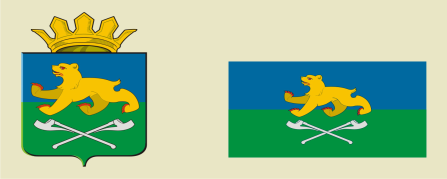 АДМИНИСТРАЦИЯ СЛОБОДО-ТУРИНСКОГОМУНИЦИПАЛЬНОГО РАЙОНАПОСТАНОВЛЕНИЕАДМИНИСТРАЦИЯ СЛОБОДО-ТУРИНСКОГОМУНИЦИПАЛЬНОГО РАЙОНАПОСТАНОВЛЕНИЕот 12.07.2022      № 288с. Туринская Слободас. Туринская СлободаПРИЛОЖЕНИЕ к постановлению Администрации Слободо-Туринского муниципального района от 12.07.2022 № 288Приложение к Положению о проведении смотра-конкурса, утвержденному постановлением Администрации Слободо-Туринского муниципального района от 12.07.2022 № 288№п/пКритерииНаименование образовательной организации/ОценкаНаименование образовательной организации/ОценкаНаименование образовательной организации/ОценкаНаименование образовательной организации/ОценкаНаименование образовательной организации/ОценкаНаименование образовательной организации/ОценкаНаименование образовательной организации/ОценкаНаименование образовательной организации/ОценкаНаименование образовательной организации/ОценкаНаименование образовательной организации/ОценкаНаименование образовательной организации/ОценкаНаименование образовательной организации/ОценкаНаименование образовательной организации/ОценкаНаименование образовательной организации/ОценкаНаименование образовательной организации/ОценкаНаименование образовательной организации/ОценкаНаименование образовательной организации/ОценкаНаименование образовательной организации/ОценкаНаименование образовательной организации/ОценкаНаименование образовательной организации/ОценкаНаименование образовательной организации/ОценкаНаименование образовательной организации/Оценка№п/пКритерииХарактеристика образовательной организацииХарактеристика образовательной организацииХарактеристика образовательной организацииХарактеристика образовательной организацииХарактеристика образовательной организацииХарактеристика образовательной организацииХарактеристика образовательной организацииХарактеристика образовательной организацииХарактеристика образовательной организацииХарактеристика образовательной организацииХарактеристика образовательной организацииХарактеристика образовательной организацииХарактеристика образовательной организацииХарактеристика образовательной организацииХарактеристика образовательной организацииХарактеристика образовательной организацииХарактеристика образовательной организацииХарактеристика образовательной организацииХарактеристика образовательной организацииХарактеристика образовательной организацииХарактеристика образовательной организацииХарактеристика образовательной организацииХарактеристика образовательной организацииХарактеристика образовательной организации1.Наличие образовательных программ2.Наличие программ развития образовательной организации3.Наличие плана работы образовательной организацией на новый учебный год4.Укомплектованность образовательной организации кадрамиМатериально-техническая база образовательной организации и оснащенность образовательного процессаМатериально-техническая база образовательной организации и оснащенность образовательного процессаМатериально-техническая база образовательной организации и оснащенность образовательного процессаМатериально-техническая база образовательной организации и оснащенность образовательного процессаМатериально-техническая база образовательной организации и оснащенность образовательного процессаМатериально-техническая база образовательной организации и оснащенность образовательного процессаМатериально-техническая база образовательной организации и оснащенность образовательного процессаМатериально-техническая база образовательной организации и оснащенность образовательного процессаМатериально-техническая база образовательной организации и оснащенность образовательного процессаМатериально-техническая база образовательной организации и оснащенность образовательного процессаМатериально-техническая база образовательной организации и оснащенность образовательного процессаМатериально-техническая база образовательной организации и оснащенность образовательного процессаМатериально-техническая база образовательной организации и оснащенность образовательного процессаМатериально-техническая база образовательной организации и оснащенность образовательного процессаМатериально-техническая база образовательной организации и оснащенность образовательного процессаМатериально-техническая база образовательной организации и оснащенность образовательного процессаМатериально-техническая база образовательной организации и оснащенность образовательного процессаМатериально-техническая база образовательной организации и оснащенность образовательного процессаМатериально-техническая база образовательной организации и оснащенность образовательного процессаМатериально-техническая база образовательной организации и оснащенность образовательного процессаМатериально-техническая база образовательной организации и оснащенность образовательного процессаМатериально-техническая база образовательной организации и оснащенность образовательного процессаМатериально-техническая база образовательной организации и оснащенность образовательного процессаМатериально-техническая база образовательной организации и оснащенность образовательного процесса5.Готовность (оборудование, ремонт) систем:1) канализации;  2) отопления; 3) водоснабжения6.Оснащенность ученической мебелью в соответствии с нормами и ростовыми группами7.Обеспеченность учебниками в соответствии с требованиями стандартов (в процентах)8.Оснащенность мастерских в соответствии с требованиямиИтого:Итого:Место:Место:№п/пКритерииНаименование образовательной организации/ОценкаНаименование образовательной организации/ОценкаНаименование образовательной организации/ОценкаНаименование образовательной организации/ОценкаНаименование образовательной организации/ОценкаНаименование образовательной организации/ОценкаНаименование образовательной организации/ОценкаНаименование образовательной организации/ОценкаНаименование образовательной организации/ОценкаНаименование образовательной организации/ОценкаНаименование образовательной организации/ОценкаНаименование образовательной организации/ОценкаНаименование образовательной организации/ОценкаНаименование образовательной организации/ОценкаНаименование образовательной организации/ОценкаНаименование образовательной организации/ОценкаНаименование образовательной организации/ОценкаНаименование образовательной организации/ОценкаНаименование образовательной организации/ОценкаНаименование образовательной организации/ОценкаНаименование образовательной организации/ОценкаНаименование образовательной организации/ОценкаНаименование образовательной организации/ОценкаНаименование образовательной организации/ОценкаНаименование образовательной организации/Оценка№п/пКритерииХарактеристика образовательной организацииХарактеристика образовательной организацииХарактеристика образовательной организацииХарактеристика образовательной организацииХарактеристика образовательной организацииХарактеристика образовательной организацииХарактеристика образовательной организацииХарактеристика образовательной организацииХарактеристика образовательной организацииХарактеристика образовательной организацииХарактеристика образовательной организацииХарактеристика образовательной организацииХарактеристика образовательной организацииХарактеристика образовательной организацииХарактеристика образовательной организацииХарактеристика образовательной организацииХарактеристика образовательной организацииХарактеристика образовательной организацииХарактеристика образовательной организацииХарактеристика образовательной организацииХарактеристика образовательной организацииХарактеристика образовательной организацииХарактеристика образовательной организацииХарактеристика образовательной организацииХарактеристика образовательной организацииХарактеристика образовательной организацииХарактеристика образовательной организацииХарактеристика образовательной организации1.Наличие межведомственных планов по профилактике детского травматизма и гибели детей (в ДТП, при пожарах, на водных объектах)Материально-техническая база для занятий физической культурой и спортом в образовательной организацииМатериально-техническая база для занятий физической культурой и спортом в образовательной организацииМатериально-техническая база для занятий физической культурой и спортом в образовательной организацииМатериально-техническая база для занятий физической культурой и спортом в образовательной организацииМатериально-техническая база для занятий физической культурой и спортом в образовательной организацииМатериально-техническая база для занятий физической культурой и спортом в образовательной организацииМатериально-техническая база для занятий физической культурой и спортом в образовательной организацииМатериально-техническая база для занятий физической культурой и спортом в образовательной организацииМатериально-техническая база для занятий физической культурой и спортом в образовательной организацииМатериально-техническая база для занятий физической культурой и спортом в образовательной организацииМатериально-техническая база для занятий физической культурой и спортом в образовательной организацииМатериально-техническая база для занятий физической культурой и спортом в образовательной организацииМатериально-техническая база для занятий физической культурой и спортом в образовательной организацииМатериально-техническая база для занятий физической культурой и спортом в образовательной организацииМатериально-техническая база для занятий физической культурой и спортом в образовательной организацииМатериально-техническая база для занятий физической культурой и спортом в образовательной организацииМатериально-техническая база для занятий физической культурой и спортом в образовательной организацииМатериально-техническая база для занятий физической культурой и спортом в образовательной организацииМатериально-техническая база для занятий физической культурой и спортом в образовательной организацииМатериально-техническая база для занятий физической культурой и спортом в образовательной организацииМатериально-техническая база для занятий физической культурой и спортом в образовательной организацииМатериально-техническая база для занятий физической культурой и спортом в образовательной организацииМатериально-техническая база для занятий физической культурой и спортом в образовательной организацииМатериально-техническая база для занятий физической культурой и спортом в образовательной организацииМатериально-техническая база для занятий физической культурой и спортом в образовательной организацииМатериально-техническая база для занятий физической культурой и спортом в образовательной организацииМатериально-техническая база для занятий физической культурой и спортом в образовательной организацииМатериально-техническая база для занятий физической культурой и спортом в образовательной организации2.Наличие  и готовность физкультурного / спортивного  зала3.Наличие спортивного оборудования и инвентаря  по  норме, состояние оборудования и инвентаря, акты-разрешения на использование в образовательном процессе спортивного оборудования 4.Наличие и состояние  стадиона / спортивной площадки 5.Проведение испытаний спортивного оборудования на стадионах, спортивных площадках, спортивных / физкультурных залах6.Проведение капитального ремонта7.Проведение текущего ремонта8.Наличие перспективного плана кап. ремонта организацииОхрана трудаОхрана трудаОхрана трудаОхрана трудаОхрана трудаОхрана трудаОхрана трудаОхрана трудаОхрана трудаОхрана трудаОхрана трудаОхрана трудаОхрана трудаОхрана трудаОхрана трудаОхрана трудаОхрана трудаОхрана трудаОхрана трудаОхрана трудаОхрана трудаОхрана трудаОхрана трудаОхрана трудаОхрана трудаОхрана трудаОхрана трудаОхрана труда9.Приказ о назначении ответственного лица за охрану труда в образовательной организации10.Наличие коллективного договора11.Наличие специалистов, обученных по 40-часовой программе по охране труда12.Наличие плана работы по охране труда и профилактике детского травматизма в образовательной организации13.Наличие инструкций по охране труда14.Наличие журналов по проведению инструктажей по охране труда15.Организация и проведение инструктажей по вопросам охраны труда16.Состояние аттестации рабочих мест (специальная оценка условий труда) на начало учебного годаИтого:Итого:Итого:Место:Место:Место:№ п/пКритерии Наименование образовательной организации/ОценкаНаименование образовательной организации/ОценкаНаименование образовательной организации/ОценкаНаименование образовательной организации/ОценкаНаименование образовательной организации/ОценкаНаименование образовательной организации/ОценкаНаименование образовательной организации/ОценкаНаименование образовательной организации/ОценкаНаименование образовательной организации/ОценкаНаименование образовательной организации/ОценкаНаименование образовательной организации/ОценкаНаименование образовательной организации/ОценкаНаименование образовательной организации/Оценка№ п/пКритерии 1.Наличие предписаний органов 2.Организация профессиональной гигиенической подготовки и аттестации 3.Организация питания обучающихся (воспитанников) 4.Оборудование образовательной организации по бактерицидному обеззараживанию воздуха5.Наличие установки фильтров для очистки и обеззараживания воды6.Обследование технического состояния вентиляции образовательной организации с инструментальными измерениями объемов вытяжки воздуха (для образовательной организации) 7.Состояние медицинского сопровождения8.Протокол лабораторного исследования качества питьевой воды по микробиологическим показателям (при проведении работ на системе водоснабжения или наличии проблем с качеством питьевой воды в населенном пункте, организации)9.Проведение медицинского осмотра сотрудников Итого:Итого:Место:Место:№ п/пКритерии Наименование образовательной организации/ОценкаНаименование образовательной организации/ОценкаНаименование образовательной организации/ОценкаНаименование образовательной организации/ОценкаНаименование образовательной организации/ОценкаНаименование образовательной организации/ОценкаНаименование образовательной организации/ОценкаНаименование образовательной организации/ОценкаНаименование образовательной организации/ОценкаНаименование образовательной организации/ОценкаНаименование образовательной организации/ОценкаНаименование образовательной организации/Оценка№ п/пКритерии Пожарная безопасность образовательной организацииПожарная безопасность образовательной организацииПожарная безопасность образовательной организацииПожарная безопасность образовательной организацииПожарная безопасность образовательной организацииПожарная безопасность образовательной организацииПожарная безопасность образовательной организацииПожарная безопасность образовательной организацииПожарная безопасность образовательной организацииПожарная безопасность образовательной организацииПожарная безопасность образовательной организацииПожарная безопасность образовательной организацииПожарная безопасность образовательной организацииПожарная безопасность образовательной организации1.Наличие предписаний органов надзорной деятельности главного управления министерства Российской Федерации по делам гражданской обороны ЧС и ликвидации последствий стихийных бедствий по Свердловской области (Госпожнадзора)2.Обучение правилам пожарной безопасности (далее – ППБ)3.Состояние первичных средств пожаротушения4.Состояние автоматической пожарной сигнализации (далее – АПС) и системы оповещения и управления эвакуацией людей при пожаре, их техническое обслуживание5.Состояние путей эвакуации6.Соответствие электроустановок зданий требованиям пожарной безопасности7.Наличие, состояние и готовность противопожарного водоснабжения8.Наличие Декларации пожарной безопасностиИтого:Итого:Место:Место:№ п/пКритерии Наименование образовательной организации/ОценкаНаименование образовательной организации/ОценкаНаименование образовательной организации/ОценкаНаименование образовательной организации/ОценкаНаименование образовательной организации/ОценкаНаименование образовательной организации/ОценкаНаименование образовательной организации/ОценкаНаименование образовательной организации/ОценкаНаименование образовательной организации/ОценкаНаименование образовательной организации/ОценкаНаименование образовательной организации/ОценкаНаименование образовательной организации/ОценкаНаименование образовательной организации/ОценкаНаименование образовательной организации/ОценкаНаименование образовательной организации/ОценкаНаименование образовательной организации/ОценкаНаименование образовательной организации/ОценкаНаименование образовательной организации/ОценкаНаименование образовательной организации/ОценкаНаименование образовательной организации/ОценкаНаименование образовательной организации/ОценкаНаименование образовательной организации/ОценкаНаименование образовательной организации/ОценкаНаименование образовательной организации/Оценка№ п/пКритерии Безопасность дорожного движенияБезопасность дорожного движенияБезопасность дорожного движенияБезопасность дорожного движенияБезопасность дорожного движенияБезопасность дорожного движенияБезопасность дорожного движенияБезопасность дорожного движенияБезопасность дорожного движенияБезопасность дорожного движенияБезопасность дорожного движенияБезопасность дорожного движенияБезопасность дорожного движенияБезопасность дорожного движенияБезопасность дорожного движенияБезопасность дорожного движенияБезопасность дорожного движенияБезопасность дорожного движенияБезопасность дорожного движенияБезопасность дорожного движенияБезопасность дорожного движенияБезопасность дорожного движенияБезопасность дорожного движенияБезопасность дорожного движенияБезопасность дорожного движенияБезопасность дорожного движенияБезопасность дорожного движения1.Безопасность школьных перевозок2.Паспорт дорожной безопасности образовательной организации3.Наличие класса «Светофор»4.Наличие уголков безопасности дорожного движения5.Обеспечение безопасности улично-дорожной сети, прилегающей к образовательной организацииИтого:Итого:Итого:Место:Место:Место:№ п/пКритерии Наименование образовательной организации/ОценкаНаименование образовательной организации/ОценкаНаименование образовательной организации/ОценкаНаименование образовательной организации/ОценкаНаименование образовательной организации/ОценкаНаименование образовательной организации/ОценкаНаименование образовательной организации/ОценкаНаименование образовательной организации/ОценкаНаименование образовательной организации/ОценкаНаименование образовательной организации/ОценкаНаименование образовательной организации/ОценкаНаименование образовательной организации/ОценкаНаименование образовательной организации/ОценкаНаименование образовательной организации/ОценкаНаименование образовательной организации/ОценкаНаименование образовательной организации/ОценкаНаименование образовательной организации/ОценкаНаименование образовательной организации/ОценкаНаименование образовательной организации/ОценкаНаименование образовательной организации/ОценкаНаименование образовательной организации/ОценкаНаименование образовательной организации/ОценкаНаименование образовательной организации/ОценкаНаименование образовательной организации/Оценка№ п/пКритерии Антитеррористическая защищенность образовательной организацииАнтитеррористическая защищенность образовательной организацииАнтитеррористическая защищенность образовательной организацииАнтитеррористическая защищенность образовательной организацииАнтитеррористическая защищенность образовательной организацииАнтитеррористическая защищенность образовательной организацииАнтитеррористическая защищенность образовательной организацииАнтитеррористическая защищенность образовательной организацииАнтитеррористическая защищенность образовательной организацииАнтитеррористическая защищенность образовательной организацииАнтитеррористическая защищенность образовательной организацииАнтитеррористическая защищенность образовательной организацииАнтитеррористическая защищенность образовательной организацииАнтитеррористическая защищенность образовательной организацииАнтитеррористическая защищенность образовательной организацииАнтитеррористическая защищенность образовательной организацииАнтитеррористическая защищенность образовательной организацииАнтитеррористическая защищенность образовательной организацииАнтитеррористическая защищенность образовательной организацииАнтитеррористическая защищенность образовательной организацииАнтитеррористическая защищенность образовательной организацииАнтитеррористическая защищенность образовательной организацииАнтитеррористическая защищенность образовательной организацииАнтитеррористическая защищенность образовательной организацииАнтитеррористическая защищенность образовательной организацииАнтитеррористическая защищенность образовательной организацииАнтитеррористическая защищенность образовательной организации1.Наличие рекомендаций правоохранительных органов 2.Наличие кнопки тревожной сигнализации (далее – КТС), кнопки экстренного вызова (далее – КЭВ)3.Организация физической охраны4.Ограждение образовательной организации5.Система видеонаблюдения6.Наличие контрольно-пропускной системы7.Обучение антитеррористической защищенности8.Наличие освещения по периметру9.Паспорт антитеррористической и противодиверсионной защищенности организацииИтого:Итого:Итого:Место:Место:Место:№ п/пКритерии Наименование образовательной организации/ОценкаНаименование образовательной организации/ОценкаНаименование образовательной организации/ОценкаНаименование образовательной организации/ОценкаНаименование образовательной организации/ОценкаНаименование образовательной организации/ОценкаНаименование образовательной организации/ОценкаНаименование образовательной организации/ОценкаНаименование образовательной организации/ОценкаНаименование образовательной организации/ОценкаНаименование образовательной организации/ОценкаНаименование образовательной организации/Оценка№ п/пКритерии Информационная безопасностьИнформационная безопасностьИнформационная безопасностьИнформационная безопасностьИнформационная безопасностьИнформационная безопасностьИнформационная безопасностьИнформационная безопасностьИнформационная безопасностьИнформационная безопасностьИнформационная безопасностьИнформационная безопасностьИнформационная безопасностьИнформационная безопасность1.Проведение ревизии библиотечного фонда на выявление литературы, содержащей материалы экстремистской направленности2.Наличие в образовательной организации доступа к сети Интернет3.Наличие договорных обязательств с провайдером на предоставление контент-фильтрации для трафика4.Установка контент-фильтра на компьютерах, имеющих доступ к сети Интернет5.Проверка исправности контентной фильтрации6.Назначение ответственных лиц по информационной безопасности организацииИтого:Итого:Место:Место: